[DATE]
[FIRST NAME] [LAST NAME]
[ADDRESS]
[CITY, STATE AND ZIP]PLEASE TELL US ABOUT YOUR DIALYSIS CAREDear [FIRST NAME] [LAST NAME]:You recently received a survey from Medicare about your experiences at [FACILITY NAME]. If you already sent this survey back, thank you! You do not need to do anything else. If you have not sent the survey back, this is a friendly reminder that we are very interested in learning about your experiences. Your responses will help others choose a dialysis center that is right for them and will help Medicare improve the overall quality of dialysis care you and others like you receive. Please return the survey in the enclosed pre-paid envelope.Your voice matters. We know your time is valuable. Participation is voluntary, and your information is kept private by law. You can learn more about the survey and see ratings of dialysis centers and staff online at www.medicare.gov/care-compare under the provider type “Dialysis Facilities.” For common questions and answers about the survey, you can also visit https://ichcahps.org  and click on the “DIALYSIS PATIENTS Click Here” button.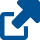 For additional questions about the survey, please call [VENDOR NAME], toll-free at [VENDOR 800 NUMBER], [DAYS], between [HOURS AND TIME ZONE]. (Si usted tiene preguntas acerca de esta encuesta o desea recibirla en español, por favor llame al administrador de encuestas al [VENDOR 800 NUMBER].) Thank you for helping to improve dialysis care.	Sincerely,Vanessa S. Duran Medicare Drug Benefit and C & D Data GroupAccording to the Paperwork Reduction Act of 1995, no persons are required to respond to a collection of information unless it displays a valid OMB control number. The valid OMB control number for this information collection is 0938-0926. The time required to complete this information collection is estimated to average 16 minutes per response, including the time to review instructions, search existing data resources, gather the data needed, and complete and review the information collection. If you have any comments concerning the accuracy of the time estimate(s) or suggestions for improving this form, please write to: CMS, Attn: PRA Reports Clearance Officer, 7500 Security Boulevard, Mail Stop C1-25-05, Baltimore, Maryland 21244-1850.Centers for Medicare & Medicaid Services7500 Security Boulevard, Mail Stop C1-25-05Baltimore, Maryland 21244-1850